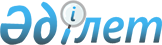 О мерах по реализации Закона Республики Казахстан от 2 января 2021 года "О внесении изменений и дополнений в некоторые законодательные акты Республики Казахстан по вопросам охранной деятельности"Распоряжение Премьер-Министра Республики Казахстан от 22 января 2021 года № 8-р
      1. Утвердить прилагаемый перечень правовых актов, принятие которых необходимо в целях реализации Закона Республики Казахстан от 2 января 2021 года "О внесении изменений и дополнений в некоторые законодательные акты Республики Казахстан по вопросам охранной деятельности" (далее - перечень).
      2. Министерству внутренних дел Республики Казахстан принять соответствующие ведомственные правовые акты согласно перечню и не позднее месячного срока со дня их принятия проинформировать Правительство Республики Казахстан о принятых мерах. Перечень
правовых актов, принятие которых необходимо в целях реализации Закона Республики Казахстан от 2 января 2021 года "О внесении изменений и дополнений в некоторые законодательные акты Республики Казахстан по вопросам охранной деятельности"
      Примечание: расшифровка аббревиатур:
      МВД - Министерство внутренних дел Республики Казахстан
      МНЭ - Министерство национальной экономики Республики Казахстан
					© 2012. РГП на ПХВ «Институт законодательства и правовой информации Республики Казахстан» Министерства юстиции Республики Казахстан
				
      Премьер-Министр 

А. Мамин
Утвержден
распоряжением Премьер-Министра
Республики Казахстан
от 22 января 2021 года № 8-р
№ п/п
Наименование нормативного правового и правового акта
Форма акта
Государственный орган, ответственный за исполнение
Срок исполнения
Лицо, ответственное за качество, своевременность разработки и внесения нормативных правовых и правовых актов
1

2

3

4

5

6

1.
О внесении изменения в приказ Министра внутренних дел Республики Казахстан от 30 декабря 2014 года № 959 "Об утверждении квалификационных требований и перечня документов, подтверждающих соответствие им, для осуществления охранной деятельности"
приказ
МВД
март

2021 года
Кожаев М.Ш.
2.
О внесении изменений и дополнений в приказ Министра внутренних дел Республики Казахстан от 28 марта 2020 года № 261 "Об утверждении Правил оказания государственных услуг в сфере охранной деятельности"
приказ
МВД
март

2021 года
Кожаев М.Ш.
3.
О внесении изменений в совместный приказ Министра внутренних дел Республики Казахстан от 30 октября 2018 года № 757 и Министра национальной экономики Республики Казахстан от 30 октября 2018 года № 32 "Об утверждении критериев оценки степени риска, проверочных листов по государственному контролю за охранной деятельностью, за деятельностью специализированных учебных центров по подготовке и повышению квалификации работников, занимающих должности руководителя и охранника в частной охранной организации, и за деятельностью по монтажу, наладке и техническому обслуживанию средств охранной сигнализации"
совместный приказ
МВД, МНЭ
март

2021 года
Кожаев М.Ш.
4.
О внесении изменений в приказ Министра внутренних дел Республики Казахстан от 23 февраля 2015 года № 142 "Об утверждении образцов специальной одежды и Правил ее ношения работниками частных охранных организаций, занимающими должность охранника"
приказ
МВД
март

2021 года
Кожаев М.Ш.